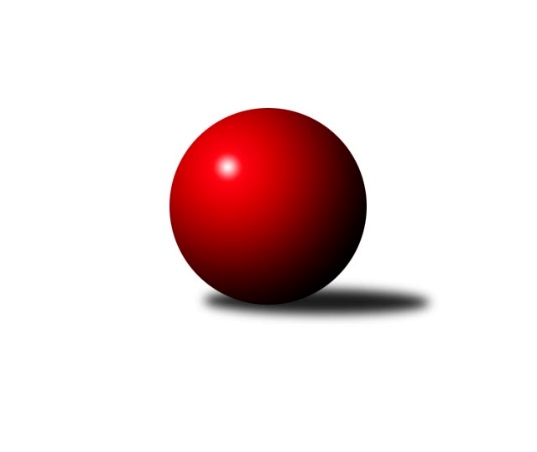 Č.5Ročník 2021/2022	29.4.2024 3. KLM B 2021/2022Statistika 5. kolaTabulka družstev:		družstvo	záp	výh	rem	proh	skore	sety	průměr	body	plné	dorážka	chyby	1.	TJ Kuželky Česká Lípa	5	4	1	0	30.0 : 10.0 	(68.0 : 52.0)	3205	9	2171	1034	29	2.	SKK Náchod	5	4	0	1	25.0 : 15.0 	(68.0 : 52.0)	3337	8	2251	1086	32.4	3.	TJ Dynamo Liberec	5	2	1	2	22.0 : 18.0 	(61.0 : 59.0)	3311	5	2229	1082	31.6	4.	KK Jiří Poděbrady	5	2	1	2	19.0 : 21.0 	(59.0 : 61.0)	3199	5	2164	1035	38.6	5.	TJ Sokol Kolín	3	2	0	1	13.0 : 11.0 	(36.5 : 35.5)	3263	4	2176	1087	31.3	6.	TJ Sokol Benešov	4	2	0	2	16.0 : 16.0 	(49.5 : 46.5)	3292	4	2216	1076	33.8	7.	SK Žižkov Praha	4	2	0	2	15.0 : 17.0 	(43.5 : 52.5)	3270	4	2198	1071	35.8	8.	TJ Tesla Pardubice	4	1	1	2	14.0 : 18.0 	(42.0 : 54.0)	3190	3	2165	1025	48.3	9.	KK Konstruktiva Praha	3	1	0	2	13.0 : 11.0 	(40.5 : 31.5)	3288	2	2191	1097	35.3	10.	SKK Vrchlabí SPVR	4	0	1	3	11.0 : 21.0 	(46.5 : 49.5)	3177	1	2173	1004	44.5	11.	SKK Hořice B	4	0	1	3	6.0 : 26.0 	(37.5 : 58.5)	3247	1	2200	1047	36.3Tabulka doma:		družstvo	záp	výh	rem	proh	skore	sety	průměr	body	maximum	minimum	1.	TJ Kuželky Česká Lípa	3	3	0	0	21.0 : 3.0 	(43.5 : 28.5)	3325	6	3351	3280	2.	TJ Dynamo Liberec	2	2	0	0	14.0 : 2.0 	(29.5 : 18.5)	3340	4	3353	3327	3.	SKK Náchod	2	2	0	0	13.0 : 3.0 	(28.0 : 20.0)	3395	4	3407	3382	4.	TJ Sokol Benešov	2	2	0	0	11.0 : 5.0 	(27.0 : 21.0)	3290	4	3309	3270	5.	KK Jiří Poděbrady	3	1	1	1	11.0 : 13.0 	(35.5 : 36.5)	3209	3	3258	3114	6.	TJ Sokol Kolín	1	1	0	0	5.0 : 3.0 	(12.5 : 11.5)	3239	2	3239	3239	7.	KK Konstruktiva Praha	2	1	0	1	10.0 : 6.0 	(28.5 : 19.5)	3318	2	3355	3281	8.	SK Žižkov Praha	2	1	0	1	7.0 : 9.0 	(20.5 : 27.5)	3308	2	3357	3259	9.	SKK Hořice B	2	0	1	1	5.0 : 11.0 	(21.0 : 27.0)	3209	1	3242	3176	10.	TJ Tesla Pardubice	2	0	1	1	5.0 : 11.0 	(18.5 : 29.5)	3110	1	3184	3035	11.	SKK Vrchlabí SPVR	2	0	0	2	4.0 : 12.0 	(22.5 : 25.5)	3101	0	3111	3091Tabulka venku:		družstvo	záp	výh	rem	proh	skore	sety	průměr	body	maximum	minimum	1.	SKK Náchod	3	2	0	1	12.0 : 12.0 	(40.0 : 32.0)	3317	4	3357	3257	2.	TJ Kuželky Česká Lípa	2	1	1	0	9.0 : 7.0 	(24.5 : 23.5)	3146	3	3170	3121	3.	TJ Tesla Pardubice	2	1	0	1	9.0 : 7.0 	(23.5 : 24.5)	3230	2	3333	3126	4.	TJ Sokol Kolín	2	1	0	1	8.0 : 8.0 	(24.0 : 24.0)	3276	2	3312	3239	5.	KK Jiří Poděbrady	2	1	0	1	8.0 : 8.0 	(23.5 : 24.5)	3194	2	3216	3172	6.	SK Žižkov Praha	2	1	0	1	8.0 : 8.0 	(23.0 : 25.0)	3251	2	3288	3213	7.	SKK Vrchlabí SPVR	2	0	1	1	7.0 : 9.0 	(24.0 : 24.0)	3215	1	3236	3194	8.	TJ Dynamo Liberec	3	0	1	2	8.0 : 16.0 	(31.5 : 40.5)	3302	1	3357	3238	9.	KK Konstruktiva Praha	1	0	0	1	3.0 : 5.0 	(12.0 : 12.0)	3257	0	3257	3257	10.	TJ Sokol Benešov	2	0	0	2	5.0 : 11.0 	(22.5 : 25.5)	3293	0	3397	3189	11.	SKK Hořice B	2	0	0	2	1.0 : 15.0 	(16.5 : 31.5)	3266	0	3275	3256Tabulka podzimní části:		družstvo	záp	výh	rem	proh	skore	sety	průměr	body	doma	venku	1.	TJ Kuželky Česká Lípa	5	4	1	0	30.0 : 10.0 	(68.0 : 52.0)	3205	9 	3 	0 	0 	1 	1 	0	2.	SKK Náchod	5	4	0	1	25.0 : 15.0 	(68.0 : 52.0)	3337	8 	2 	0 	0 	2 	0 	1	3.	TJ Dynamo Liberec	5	2	1	2	22.0 : 18.0 	(61.0 : 59.0)	3311	5 	2 	0 	0 	0 	1 	2	4.	KK Jiří Poděbrady	5	2	1	2	19.0 : 21.0 	(59.0 : 61.0)	3199	5 	1 	1 	1 	1 	0 	1	5.	TJ Sokol Kolín	3	2	0	1	13.0 : 11.0 	(36.5 : 35.5)	3263	4 	1 	0 	0 	1 	0 	1	6.	TJ Sokol Benešov	4	2	0	2	16.0 : 16.0 	(49.5 : 46.5)	3292	4 	2 	0 	0 	0 	0 	2	7.	SK Žižkov Praha	4	2	0	2	15.0 : 17.0 	(43.5 : 52.5)	3270	4 	1 	0 	1 	1 	0 	1	8.	TJ Tesla Pardubice	4	1	1	2	14.0 : 18.0 	(42.0 : 54.0)	3190	3 	0 	1 	1 	1 	0 	1	9.	KK Konstruktiva Praha	3	1	0	2	13.0 : 11.0 	(40.5 : 31.5)	3288	2 	1 	0 	1 	0 	0 	1	10.	SKK Vrchlabí SPVR	4	0	1	3	11.0 : 21.0 	(46.5 : 49.5)	3177	1 	0 	0 	2 	0 	1 	1	11.	SKK Hořice B	4	0	1	3	6.0 : 26.0 	(37.5 : 58.5)	3247	1 	0 	1 	1 	0 	0 	2Tabulka jarní části:		družstvo	záp	výh	rem	proh	skore	sety	průměr	body	doma	venku	1.	TJ Sokol Benešov	0	0	0	0	0.0 : 0.0 	(0.0 : 0.0)	0	0 	0 	0 	0 	0 	0 	0 	2.	TJ Tesla Pardubice	0	0	0	0	0.0 : 0.0 	(0.0 : 0.0)	0	0 	0 	0 	0 	0 	0 	0 	3.	KK Jiří Poděbrady	0	0	0	0	0.0 : 0.0 	(0.0 : 0.0)	0	0 	0 	0 	0 	0 	0 	0 	4.	SKK Vrchlabí SPVR	0	0	0	0	0.0 : 0.0 	(0.0 : 0.0)	0	0 	0 	0 	0 	0 	0 	0 	5.	SKK Náchod	0	0	0	0	0.0 : 0.0 	(0.0 : 0.0)	0	0 	0 	0 	0 	0 	0 	0 	6.	SKK Hořice B	0	0	0	0	0.0 : 0.0 	(0.0 : 0.0)	0	0 	0 	0 	0 	0 	0 	0 	7.	TJ Sokol Kolín	0	0	0	0	0.0 : 0.0 	(0.0 : 0.0)	0	0 	0 	0 	0 	0 	0 	0 	8.	TJ Dynamo Liberec	0	0	0	0	0.0 : 0.0 	(0.0 : 0.0)	0	0 	0 	0 	0 	0 	0 	0 	9.	TJ Kuželky Česká Lípa	0	0	0	0	0.0 : 0.0 	(0.0 : 0.0)	0	0 	0 	0 	0 	0 	0 	0 	10.	SK Žižkov Praha	0	0	0	0	0.0 : 0.0 	(0.0 : 0.0)	0	0 	0 	0 	0 	0 	0 	0 	11.	KK Konstruktiva Praha	0	0	0	0	0.0 : 0.0 	(0.0 : 0.0)	0	0 	0 	0 	0 	0 	0 	0 Zisk bodů pro družstvo:		jméno hráče	družstvo	body	zápasy	v %	dílčí body	sety	v %	1.	Miroslav Malý 	TJ Kuželky Česká Lípa  	5	/	5	(100%)	14.5	/	20	(73%)	2.	Marek Kyzivát 	TJ Kuželky Česká Lípa  	5	/	5	(100%)	14	/	20	(70%)	3.	Josef Rubanický 	TJ Kuželky Česká Lípa  	5	/	5	(100%)	12	/	20	(60%)	4.	Jiří Tichý 	KK Jiří Poděbrady 	4	/	4	(100%)	13	/	16	(81%)	5.	Lukáš Štich 	KK Jiří Poděbrady 	4	/	5	(80%)	14	/	20	(70%)	6.	Tibor Machala 	KK Konstruktiva Praha  	3	/	3	(100%)	7.5	/	12	(63%)	7.	Michal Rolf 	SKK Vrchlabí SPVR 	3	/	4	(75%)	12	/	16	(75%)	8.	Miroslav Šostý 	TJ Sokol Benešov  	3	/	4	(75%)	11	/	16	(69%)	9.	Pavel Holub 	SK Žižkov Praha 	3	/	4	(75%)	10.5	/	16	(66%)	10.	Roman Žežulka 	TJ Dynamo Liberec 	3	/	4	(75%)	10.5	/	16	(66%)	11.	Jan Adamů 	SKK Náchod 	3	/	4	(75%)	10	/	16	(63%)	12.	Jiří Zetek 	SK Žižkov Praha 	3	/	4	(75%)	8.5	/	16	(53%)	13.	Ladislav Wajsar st.	TJ Dynamo Liberec 	3	/	4	(75%)	8	/	16	(50%)	14.	Martin Beran 	SK Žižkov Praha 	3	/	4	(75%)	6.5	/	16	(41%)	15.	Antonín Hejzlar 	SKK Náchod 	3	/	5	(60%)	11	/	20	(55%)	16.	Jiří Slabý 	TJ Kuželky Česká Lípa  	3	/	5	(60%)	8	/	20	(40%)	17.	Martin Švorba 	TJ Sokol Kolín  	2	/	2	(100%)	7.5	/	8	(94%)	18.	Jiří Šafránek 	KK Jiří Poděbrady 	2	/	2	(100%)	7	/	8	(88%)	19.	Aleš Tichý 	SKK Náchod 	2	/	2	(100%)	6	/	8	(75%)	20.	Jaroslav Hanuš 	TJ Sokol Kolín  	2	/	2	(100%)	5	/	8	(63%)	21.	Petr Tepličanec 	KK Konstruktiva Praha  	2	/	2	(100%)	5	/	8	(63%)	22.	Václav Posejpal 	KK Konstruktiva Praha  	2	/	3	(67%)	9	/	12	(75%)	23.	Petr Červ 	TJ Sokol Benešov  	2	/	3	(67%)	7	/	12	(58%)	24.	Milan Vaněk 	TJ Tesla Pardubice  	2	/	3	(67%)	7	/	12	(58%)	25.	Stanislav Vesecký 	KK Konstruktiva Praha  	2	/	3	(67%)	7	/	12	(58%)	26.	Ivan Vondráček 	SKK Hořice B 	2	/	3	(67%)	6.5	/	12	(54%)	27.	Jiří Němec 	TJ Sokol Kolín  	2	/	3	(67%)	6	/	12	(50%)	28.	Ivan Januš 	TJ Sokol Benešov  	2	/	3	(67%)	6	/	12	(50%)	29.	Jaroslav Franěk 	TJ Sokol Benešov  	2	/	4	(50%)	10.5	/	16	(66%)	30.	Vladimír Ludvík 	TJ Kuželky Česká Lípa  	2	/	4	(50%)	10	/	16	(63%)	31.	Libor Drábek 	TJ Dynamo Liberec 	2	/	4	(50%)	9.5	/	16	(59%)	32.	Josef Zejda ml.	TJ Dynamo Liberec 	2	/	4	(50%)	9.5	/	16	(59%)	33.	Martin Bartoníček 	SKK Hořice B 	2	/	4	(50%)	9	/	16	(56%)	34.	Michal Talacko 	TJ Tesla Pardubice  	2	/	4	(50%)	9	/	16	(56%)	35.	Tomáš Majer 	SKK Náchod 	2	/	4	(50%)	9	/	16	(56%)	36.	Lukáš Kočí 	TJ Sokol Benešov  	2	/	4	(50%)	8	/	16	(50%)	37.	Michal Šic 	TJ Tesla Pardubice  	2	/	4	(50%)	8	/	16	(50%)	38.	Denis Hofman 	SKK Náchod 	2	/	4	(50%)	8	/	16	(50%)	39.	Vít Veselý 	TJ Tesla Pardubice  	2	/	4	(50%)	7	/	16	(44%)	40.	František Obruča 	TJ Dynamo Liberec 	2	/	5	(40%)	9	/	20	(45%)	41.	Vladimír Žiško 	SKK Vrchlabí SPVR 	1	/	1	(100%)	3	/	4	(75%)	42.	Lukáš Trýzna 	SKK Vrchlabí SPVR 	1	/	1	(100%)	3	/	4	(75%)	43.	Martin Ducke 	TJ Kuželky Česká Lípa  	1	/	1	(100%)	3	/	4	(75%)	44.	Martin Hanuš 	SKK Náchod 	1	/	1	(100%)	3	/	4	(75%)	45.	Ladislav Wajsar ml.	TJ Dynamo Liberec 	1	/	1	(100%)	3	/	4	(75%)	46.	Ondřej Šafránek 	KK Jiří Poděbrady 	1	/	1	(100%)	2	/	4	(50%)	47.	Jiří Kočí 	TJ Sokol Benešov  	1	/	1	(100%)	2	/	4	(50%)	48.	Jiří Miláček 	KK Jiří Poděbrady 	1	/	1	(100%)	2	/	4	(50%)	49.	Jaroslav Špicner 	SKK Náchod 	1	/	2	(50%)	5	/	8	(63%)	50.	Ladislav Beránek 	SKK Náchod 	1	/	2	(50%)	5	/	8	(63%)	51.	Tomáš Adamů 	SKK Náchod 	1	/	2	(50%)	4	/	8	(50%)	52.	Martin Zvoníček 	SKK Hořice B 	1	/	2	(50%)	3.5	/	8	(44%)	53.	Filip Matouš 	SKK Vrchlabí SPVR 	1	/	2	(50%)	3.5	/	8	(44%)	54.	Bedřich Šiška 	TJ Tesla Pardubice  	1	/	2	(50%)	3.5	/	8	(44%)	55.	Pavel Řehánek 	SK Žižkov Praha 	1	/	2	(50%)	3	/	8	(38%)	56.	Miloš Holý 	KK Jiří Poděbrady 	1	/	2	(50%)	3	/	8	(38%)	57.	Štěpán Stránský 	SKK Vrchlabí SPVR 	1	/	3	(33%)	8	/	12	(67%)	58.	Zdeněk Zahrádka 	KK Konstruktiva Praha  	1	/	3	(33%)	7	/	12	(58%)	59.	Petr Veverka 	SK Žižkov Praha 	1	/	3	(33%)	6	/	12	(50%)	60.	Miloslav Vik 	TJ Sokol Kolín  	1	/	3	(33%)	6	/	12	(50%)	61.	Jan Pelák 	TJ Sokol Kolín  	1	/	3	(33%)	6	/	12	(50%)	62.	Ladislav Nožička 	KK Jiří Poděbrady 	1	/	3	(33%)	5.5	/	12	(46%)	63.	Pavel Kohlíček 	KK Konstruktiva Praha  	1	/	3	(33%)	5	/	12	(42%)	64.	Lukáš Holosko 	TJ Sokol Kolín  	1	/	3	(33%)	4	/	12	(33%)	65.	Vojtěch Pecina 	TJ Dynamo Liberec 	1	/	3	(33%)	4	/	12	(33%)	66.	Roman Sýs 	SKK Vrchlabí SPVR 	1	/	4	(25%)	7	/	16	(44%)	67.	Martin Hubáček 	TJ Tesla Pardubice  	1	/	4	(25%)	6.5	/	16	(41%)	68.	Jiří Mitáček ml.	TJ Dynamo Liberec 	1	/	4	(25%)	6.5	/	16	(41%)	69.	Radek Košťál 	SKK Hořice B 	1	/	4	(25%)	6	/	16	(38%)	70.	Martin Maršík 	SKK Vrchlabí SPVR 	1	/	4	(25%)	4	/	16	(25%)	71.	Stanislav Schuh 	SK Žižkov Praha 	1	/	4	(25%)	4	/	16	(25%)	72.	Martin Najman 	TJ Kuželky Česká Lípa  	1	/	5	(20%)	6.5	/	20	(33%)	73.	Jaroslav Kazda 	KK Jiří Poděbrady 	1	/	5	(20%)	6	/	20	(30%)	74.	Luboš Kocmich 	SK Žižkov Praha 	0	/	1	(0%)	2	/	4	(50%)	75.	Roman Weiss 	TJ Sokol Kolín  	0	/	1	(0%)	2	/	4	(50%)	76.	Karel Palát 	TJ Sokol Benešov  	0	/	1	(0%)	1	/	4	(25%)	77.	Roman Pek 	SKK Vrchlabí SPVR 	0	/	1	(0%)	1	/	4	(25%)	78.	Lukáš Doubek 	TJ Tesla Pardubice  	0	/	1	(0%)	1	/	4	(25%)	79.	Ladislav Hetcl ml.	TJ Sokol Kolín  	0	/	1	(0%)	0	/	4	(0%)	80.	Jiří Turek 	TJ Tesla Pardubice  	0	/	1	(0%)	0	/	4	(0%)	81.	Petr Vokáč 	SKK Hořice B 	0	/	2	(0%)	4	/	8	(50%)	82.	Pavel Maršík 	SKK Vrchlabí SPVR 	0	/	2	(0%)	3.5	/	8	(44%)	83.	Lukáš Vacek 	SK Žižkov Praha 	0	/	2	(0%)	3	/	8	(38%)	84.	Václav Kňap 	KK Jiří Poděbrady 	0	/	2	(0%)	2	/	8	(25%)	85.	Miroslav Mejznar 	SKK Vrchlabí SPVR 	0	/	2	(0%)	1.5	/	8	(19%)	86.	Miroslav Nálevka 	SKK Hořice B 	0	/	3	(0%)	3.5	/	12	(29%)	87.	Tomáš Svoboda 	TJ Sokol Benešov  	0	/	3	(0%)	3	/	12	(25%)	88.	Jiří Baier 	SKK Hořice B 	0	/	3	(0%)	2	/	12	(17%)	89.	Lukáš Poláček 	KK Jiří Poděbrady 	0	/	3	(0%)	1.5	/	12	(13%)Průměry na kuželnách:		kuželna	průměr	plné	dorážka	chyby	výkon na hráče	1.	SKK Nachod, 1-4	3365	2270	1095	31.3	(560.9)	2.	SK Žižkov Praha, 1-4	3321	2246	1074	37.3	(553.5)	3.	Sport Park Liberec, 1-4	3293	2213	1080	36.3	(549.0)	4.	KK Konstruktiva Praha, 1-4	3286	2217	1069	40.5	(547.8)	5.	TJ Kuželky Česká Lípa, 1-4	3280	2200	1079	28.7	(546.7)	6.	SKK Hořice, 1-4	3267	2204	1062	37.5	(544.5)	7.	TJ Sparta Kutná Hora, 1-4	3260	2215	1045	31.5	(543.5)	8.	Poděbrady, 1-4	3247	2194	1052	33.8	(541.2)	9.	Benešov, 1-4	3240	2172	1067	40.5	(540.1)	10.	Vrchlabí, 1-4	3152	2142	1010	38.5	(525.5)	11.	Přelouč, 1-4	3151	2133	1017	39.5	(525.2)Nejlepší výkony na kuželnách:SKK Nachod, 1-4SKK Náchod	3407	4. kolo	Tomáš Majer 	SKK Náchod	601	2. koloTJ Sokol Benešov 	3397	4. kolo	Ivan Januš 	TJ Sokol Benešov 	599	4. koloSKK Náchod	3382	2. kolo	Jan Adamů 	SKK Náchod	592	4. koloSKK Hořice B	3275	2. kolo	Lukáš Kočí 	TJ Sokol Benešov 	590	4. kolo		. kolo	Ladislav Beránek 	SKK Náchod	589	4. kolo		. kolo	Miroslav Šostý 	TJ Sokol Benešov 	582	4. kolo		. kolo	Ladislav Beránek 	SKK Náchod	579	2. kolo		. kolo	Tomáš Majer 	SKK Náchod	574	4. kolo		. kolo	Aleš Tichý 	SKK Náchod	570	2. kolo		. kolo	Jan Adamů 	SKK Náchod	569	2. koloSK Žižkov Praha, 1-4SK Žižkov Praha	3357	1. kolo	Martin Beran 	SK Žižkov Praha	594	1. koloTJ Dynamo Liberec	3357	1. kolo	Martin Švorba 	TJ Sokol Kolín 	593	4. koloTJ Sokol Kolín 	3312	4. kolo	František Obruča 	TJ Dynamo Liberec	591	1. koloSK Žižkov Praha	3259	4. kolo	Ladislav Wajsar st.	TJ Dynamo Liberec	584	1. kolo		. kolo	Martin Beran 	SK Žižkov Praha	583	4. kolo		. kolo	Stanislav Schuh 	SK Žižkov Praha	578	1. kolo		. kolo	Jan Pelák 	TJ Sokol Kolín 	574	4. kolo		. kolo	Pavel Holub 	SK Žižkov Praha	561	1. kolo		. kolo	Jiří Němec 	TJ Sokol Kolín 	558	4. kolo		. kolo	Pavel Holub 	SK Žižkov Praha	557	4. koloSport Park Liberec, 1-4TJ Dynamo Liberec	3353	4. kolo	František Obruča 	TJ Dynamo Liberec	592	2. koloTJ Dynamo Liberec	3327	2. kolo	Josef Zejda ml.	TJ Dynamo Liberec	588	4. koloSKK Hořice B	3256	4. kolo	Libor Drábek 	TJ Dynamo Liberec	581	2. koloTJ Sokol Kolín 	3239	2. kolo	Vojtěch Pecina 	TJ Dynamo Liberec	571	2. kolo		. kolo	Libor Drábek 	TJ Dynamo Liberec	569	4. kolo		. kolo	František Obruča 	TJ Dynamo Liberec	566	4. kolo		. kolo	Roman Žežulka 	TJ Dynamo Liberec	562	4. kolo		. kolo	Jaroslav Hanuš 	TJ Sokol Kolín 	561	2. kolo		. kolo	Ladislav Wajsar st.	TJ Dynamo Liberec	560	2. kolo		. kolo	Roman Weiss 	TJ Sokol Kolín 	554	2. koloKK Konstruktiva Praha, 1-4KK Konstruktiva Praha 	3355	2. kolo	Petr Tepličanec 	KK Konstruktiva Praha 	596	2. koloSKK Náchod	3338	5. kolo	Jiří Miláček 	KK Jiří Poděbrady	585	2. koloKK Konstruktiva Praha 	3281	5. kolo	Denis Hofman 	SKK Náchod	583	5. koloKK Jiří Poděbrady	3172	2. kolo	Zdeněk Zahrádka 	KK Konstruktiva Praha 	581	2. kolo		. kolo	Stanislav Vesecký 	KK Konstruktiva Praha 	575	2. kolo		. kolo	Jan Adamů 	SKK Náchod	574	5. kolo		. kolo	Pavel Kohlíček 	KK Konstruktiva Praha 	570	5. kolo		. kolo	Martin Hanuš 	SKK Náchod	570	5. kolo		. kolo	Antonín Hejzlar 	SKK Náchod	566	5. kolo		. kolo	Pavel Kohlíček 	KK Konstruktiva Praha 	565	2. koloTJ Kuželky Česká Lípa, 1-4TJ Kuželky Česká Lípa 	3351	1. kolo	Miroslav Malý 	TJ Kuželky Česká Lípa 	616	1. koloTJ Kuželky Česká Lípa 	3343	3. kolo	Vladimír Ludvík 	TJ Kuželky Česká Lípa 	609	3. koloTJ Kuželky Česká Lípa 	3280	5. kolo	Marek Kyzivát 	TJ Kuželky Česká Lípa 	589	1. koloSKK Náchod	3257	1. kolo	Miroslav Malý 	TJ Kuželky Česká Lípa 	582	5. koloTJ Dynamo Liberec	3238	3. kolo	Denis Hofman 	SKK Náchod	582	1. koloSK Žižkov Praha	3213	5. kolo	Ladislav Beránek 	SKK Náchod	581	1. kolo		. kolo	Vladimír Ludvík 	TJ Kuželky Česká Lípa 	581	5. kolo		. kolo	Miroslav Malý 	TJ Kuželky Česká Lípa 	579	3. kolo		. kolo	Josef Rubanický 	TJ Kuželky Česká Lípa 	569	5. kolo		. kolo	Pavel Holub 	SK Žižkov Praha	569	5. koloSKK Hořice, 1-4KK Konstruktiva Praha 	3361	1. kolo	Stanislav Vesecký 	KK Konstruktiva Praha 	611	1. koloTJ Tesla Pardubice 	3333	3. kolo	Michal Talacko 	TJ Tesla Pardubice 	602	3. koloSKK Hořice B	3296	1. kolo	Radek Košťál 	SKK Hořice B	589	1. koloSKK Hořice B	3242	3. kolo	Pavel Kohlíček 	KK Konstruktiva Praha 	585	1. koloSKK Vrchlabí SPVR	3194	5. kolo	Martin Hubáček 	TJ Tesla Pardubice 	578	3. koloSKK Hořice B	3176	5. kolo	Jiří Baier 	SKK Hořice B	568	1. kolo		. kolo	Martin Bartoníček 	SKK Hořice B	566	5. kolo		. kolo	Martin Bartoníček 	SKK Hořice B	564	1. kolo		. kolo	Radek Košťál 	SKK Hořice B	562	3. kolo		. kolo	Milan Vaněk 	TJ Tesla Pardubice 	560	3. koloTJ Sparta Kutná Hora, 1-4TJ Sokol Kolín 	3290	1. kolo	Michal Rolf 	SKK Vrchlabí SPVR	621	3. koloTJ Tesla Pardubice 	3278	1. kolo	Jan Pelák 	TJ Sokol Kolín 	595	3. koloTJ Sokol Kolín 	3239	3. kolo	Štěpán Stránský 	SKK Vrchlabí SPVR	567	3. koloSKK Vrchlabí SPVR	3236	3. kolo	Vít Veselý 	TJ Tesla Pardubice 	561	1. kolo		. kolo	Martin Hubáček 	TJ Tesla Pardubice 	560	1. kolo		. kolo	Miloslav Vik 	TJ Sokol Kolín 	559	1. kolo		. kolo	Michal Šic 	TJ Tesla Pardubice 	555	1. kolo		. kolo	Vojtěch Zelenka 	TJ Sokol Kolín 	553	1. kolo		. kolo	Martin Švorba 	TJ Sokol Kolín 	552	1. kolo		. kolo	Jan Pelák 	TJ Sokol Kolín 	552	1. koloPoděbrady, 1-4SKK Náchod	3357	3. kolo	Jiří Tichý 	KK Jiří Poděbrady	603	1. koloTJ Dynamo Liberec	3310	5. kolo	Josef Zejda ml.	TJ Dynamo Liberec	596	5. koloKK Jiří Poděbrady	3258	5. kolo	Lukáš Štich 	KK Jiří Poděbrady	583	1. koloKK Jiří Poděbrady	3255	1. kolo	Ladislav Beránek 	SKK Náchod	577	3. koloTJ Sokol Benešov 	3189	1. kolo	Lukáš Štich 	KK Jiří Poděbrady	575	3. koloKK Jiří Poděbrady	3114	3. kolo	Aleš Tichý 	SKK Náchod	573	3. kolo		. kolo	Lukáš Štich 	KK Jiří Poděbrady	567	5. kolo		. kolo	Ondřej Šafránek 	KK Jiří Poděbrady	567	5. kolo		. kolo	Lukáš Kočí 	TJ Sokol Benešov 	563	1. kolo		. kolo	Roman Žežulka 	TJ Dynamo Liberec	562	5. koloBenešov, 1-4TJ Sokol Benešov 	3309	3. kolo	Miroslav Šostý 	TJ Sokol Benešov 	597	3. koloTJ Sokol Benešov 	3270	5. kolo	Václav Posejpal 	KK Konstruktiva Praha 	594	3. koloKK Konstruktiva Praha 	3257	3. kolo	Miroslav Šostý 	TJ Sokol Benešov 	584	5. koloTJ Tesla Pardubice 	3126	5. kolo	Lukáš Kočí 	TJ Sokol Benešov 	573	3. kolo		. kolo	Petr Červ 	TJ Sokol Benešov 	566	3. kolo		. kolo	Jaroslav Franěk 	TJ Sokol Benešov 	566	5. kolo		. kolo	Zdeněk Zahrádka 	KK Konstruktiva Praha 	560	3. kolo		. kolo	Ivan Januš 	TJ Sokol Benešov 	557	5. kolo		. kolo	Michal Talacko 	TJ Tesla Pardubice 	556	5. kolo		. kolo	Stanislav Vesecký 	KK Konstruktiva Praha 	555	3. koloVrchlabí, 1-4SK Žižkov Praha	3288	2. kolo	Miroslav Malý 	TJ Kuželky Česká Lípa 	580	4. koloTJ Kuželky Česká Lípa 	3121	4. kolo	Jiří Zetek 	SK Žižkov Praha	579	2. koloSKK Vrchlabí SPVR	3111	2. kolo	Michal Rolf 	SKK Vrchlabí SPVR	578	4. koloSKK Vrchlabí SPVR	3091	4. kolo	Martin Beran 	SK Žižkov Praha	556	2. kolo		. kolo	Michal Rolf 	SKK Vrchlabí SPVR	551	2. kolo		. kolo	Petr Veverka 	SK Žižkov Praha	548	2. kolo		. kolo	Pavel Řehánek 	SK Žižkov Praha	547	2. kolo		. kolo	Josef Rubanický 	TJ Kuželky Česká Lípa 	545	4. kolo		. kolo	Filip Matouš 	SKK Vrchlabí SPVR	545	2. kolo		. kolo	Pavel Holub 	SK Žižkov Praha	537	2. koloPřelouč, 1-4KK Jiří Poděbrady	3216	4. kolo	Lukáš Štich 	KK Jiří Poděbrady	586	4. koloTJ Tesla Pardubice 	3184	2. kolo	Milan Vaněk 	TJ Tesla Pardubice 	563	2. koloTJ Kuželky Česká Lípa 	3170	2. kolo	Jiří Tichý 	KK Jiří Poděbrady	561	4. koloTJ Tesla Pardubice 	3035	4. kolo	Miroslav Malý 	TJ Kuželky Česká Lípa 	556	2. kolo		. kolo	Michal Talacko 	TJ Tesla Pardubice 	554	2. kolo		. kolo	Milan Vaněk 	TJ Tesla Pardubice 	546	4. kolo		. kolo	Michal Šic 	TJ Tesla Pardubice 	546	4. kolo		. kolo	Josef Rubanický 	TJ Kuželky Česká Lípa 	545	2. kolo		. kolo	Marek Kyzivát 	TJ Kuželky Česká Lípa 	544	2. kolo		. kolo	Miloš Holý 	KK Jiří Poděbrady	538	4. koloČetnost výsledků:	8.0 : 0.0	1x	7.0 : 1.0	5x	6.0 : 2.0	3x	5.0 : 3.0	4x	4.0 : 4.0	4x	3.0 : 5.0	3x	2.0 : 6.0	2x	1.0 : 7.0	3x